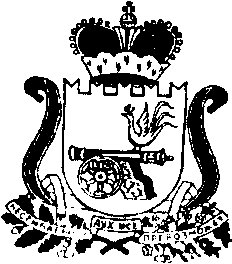 АДМИНИСТРАЦИЯ   МУНИЦИПАЛЬНОГО ОБРАЗОВАНИЯ«КАРДЫМОВСКИЙ РАЙОН» СМОЛЕНСКОЙ ОБЛАСТИПОСТАНОВЛЕНИЕ от 13.11.2019  № 00731   О внесении изменений в приложение №2 к постановлению Администрации муниципального образования «Кардымовский район» Смоленской области от  11.07.2018  №00527 Администрация муниципального образования «Кардымовский район» Смоленской областипостановляет:1. Внести изменения в приложение №2 к постановлению Администрации муниципального образования «Кардымовский район» Смоленской области от 11.07.2018 №00527 «Об утверждении списков граждан, имеющих трех и более детей, претендующих на получение земельного участка в собственность бесплатно для индивидуального жилищного строительства» (в ред. от 27.07.2018 № 00572, от 12.09.2018 № 00677, от 26.09.2018 № 00704, от 14.11.2018 №00834, от 23.11.2018 №00865, от 11.12.2018 №00917, от 22.01.2019 №00024, от 08.02.2019 №00074, от 05.03.2019 №00127, от 25.03.2019 №00182, от 26.04.2019 №00271, от 01.08.2019 №00476, от 25.09.2019 №00588, от 28.10.2019 №00681) (далее - постановление), изложив его в новой  редакции согласно приложению к настоящему постановлению.2. Опубликовать настоящее постановление в районной газете «Знамя труда»-Кардымово» и разместить на официальном сайте Администрации муниципального образования «Кардымовский район» Смоленской области.3. Контроль исполнения настоящего постановления возложить на заместителя Главы муниципального образования «Кардымовский район»  Смоленской области  Д.В. Тарасова.4. Настоящее постановление вступает в силу со дня его подписания.Приложениек постановлению Администрации муниципального образования «Кардымовский район» Смоленской области от 13.11.2019  №00731СПИСОКграждан, имеющих трех и более детей,  претендующих на получение земельного участка в собственность бесплатно для индивидуального жилищного строительства на территории сельских поселений Кардымовского района Смоленской областиИсполняющий обязанности Главы муниципального образования  «Кардымовский район» Смоленской областиД.В. Тарасов№ п/пДата и время принятия заявленияФамилия, имя, отчество1.08.08.2018, 1700Цыплакова Маргарита Игоревна2.18.10.2018, 1430Шамбикова Оксана Васильевна3.01.11.2018, 1200Маслова Оксана Николаевна4.20.11.2018, 1230Байкова Мария Николаевна5.20.11.2018, 1300Серова Юлия Игоревна6.15.01.2019, 1420Потапова Наталья Артыковна7.15.01.2019, 1500Губина Анна Александровна8.02.04.2019, 1000Чичулина Дина Александровна9.22.10.2019, 1120Носова Любовь Борисовна